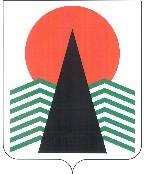 АДМИНИСТРАЦИЯ  НЕФТЕЮГАНСКОГО РАЙОНАпостановлениег.НефтеюганскО награжденииВ соответствии с решением Думы Нефтеюганского района от 26.09.2012 № 282 «О наградах и почетных званиях Нефтеюганского района» и на основании протокола заседания комиссии по наградам от 11.05.2022 № 12 п о с т а н о в л я ю:Наградить Почетной грамотой и Благодарственным письмом Главы Нефтеюганского района граждан за высокое профессиональное мастерство, добросовестный труд, за деятельность, способствующую социально-экономическому развитию Нефтеюганского района (приложения № 1, 2).Управлению отчетности и программно-целевого планирования администрации Нефтеюганского района (Пятигор Т.А.) обеспечить выплату денежного вознаграждения (приложение № 1).Настоящее постановление подлежит размещению на официальном сайте органов местного самоуправления Нефтеюганского района.Контроль за выполнением постановления возложить на первого заместителя главы Нефтеюганского района Кудашкина С.А.Глава района							 А.А.БочкоПриложение № 1
к постановлению администрации Нефтеюганского районаот 12.05.2022 № 830-паСПИСОКграждан, награждаемых Почетной грамотой Главы Нефтеюганского районаПриложение № 2
к постановлению администрации Нефтеюганского районаот 12.05.2022 № 830-паСПИСОКграждан, награждаемых Благодарственным письмомГлавы Нефтеюганского района12.05.2022№ 830-па№ 830-па№п/п№п/пФамилия,имя, отчествоФамилия,имя, отчествоДолжность, место работы 
(род занятий)Должность, место работы 
(род занятий)Размерденежного вознаграждения (руб.)Размерденежного вознаграждения (руб.)Почетная грамота Главы Нефтеюганского районаПочетная грамота Главы Нефтеюганского районаПочетная грамота Главы Нефтеюганского районаПочетная грамота Главы Нефтеюганского районаПочетная грамота Главы Нефтеюганского районаПочетная грамота Главы Нефтеюганского районаПочетная грамота Главы Нефтеюганского районаПочетная грамота Главы Нефтеюганского районаПочетная грамота Главы Нефтеюганского районаБатыргареева Эльза Вахтовна Батыргареева Эльза Вахтовна медицинский – лабораторный техник клинико-диагностической лаборатории бюджетного учреждения Ханты-Мансийского автономного округа – Югры «Нефтеюганская окружная клиническая больница имени В.И.Яцкив»медицинский – лабораторный техник клинико-диагностической лаборатории бюджетного учреждения Ханты-Мансийского автономного округа – Югры «Нефтеюганская окружная клиническая больница имени В.И.Яцкив»3500,003500,00Макеева Маргарита Владиславовна Макеева Маргарита Владиславовна медицинская сестра отдела клинико-экспертной работы и качества медицинской помощи бюджетного учреждения Ханты-Мансийского автономного округа – Югры «Нефтеюганская окружная клиническая больница имени В.И.Яцкив»медицинская сестра отдела клинико-экспертной работы и качества медицинской помощи бюджетного учреждения Ханты-Мансийского автономного округа – Югры «Нефтеюганская окружная клиническая больница имени В.И.Яцкив»3500,003500,00Михненко Елена Викторовна Михненко Елена Викторовна медицинская сестра – анестезист отделения анестезиологии – реанимации бюджетного учреждения Ханты-Мансийского автономного округа – Югры «Нефтеюганская окружная клиническая больница имени В.И.Яцкив»медицинская сестра – анестезист отделения анестезиологии – реанимации бюджетного учреждения Ханты-Мансийского автономного округа – Югры «Нефтеюганская окружная клиническая больница имени В.И.Яцкив»3500,003500,00ВсегоВсегоВсегоВсегоВсегоВсего10500,00№п/пФамилия,имя, отчествоДолжность, место работы 
(род занятий)Ахметьянова 
Ирина Радиковна медицинская сестра отделения ультразвуковой диагностики бюджетного учреждения Ханты-Мансийского автономного округа – Югры «Нефтеюганская окружная клиническая больница 
имени В.И.Яцкив»Русанова 
Оксана Геннадьевнамедицинская сестра хирургического отделения №1 бюджетного учреждения Ханты-Мансийского автономного округа – Югры «Нефтеюганская окружная клиническая больница имени В.И.Яцкив»